PLANTILLA DE RESUMEN DE DISEÑO GRÁFICO                            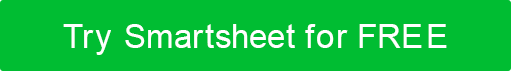 RENUNCIACualquier artículo, plantilla o información proporcionada por Smartsheet en el sitio web es solo para referencia. Si bien nos esforzamos por mantener la información actualizada y correcta, no hacemos representaciones o garantías de ningún tipo, expresas o implícitas, sobre la integridad, precisión, confiabilidad, idoneidad o disponibilidad con respecto al sitio web o la información, artículos, plantillas o gráficos relacionados contenidos en el sitio web. Por lo tanto, cualquier confianza que deposite en dicha información es estrictamente bajo su propio riesgo.PROYECTOPROPÓSITO |  ¿Cobarde?PROPÓSITO |  ¿Cobarde?PROPÓSITO |  ¿Cobarde?oportunidad |  ¿Impacto ultimate ?oportunidad |  ¿Impacto ultimate ?oportunidad |  ¿Impacto ultimate ?mensaje |  ¿Qué estamos tratando de decir?mensaje |  ¿Qué estamos tratando de decir?mensaje |  ¿Qué estamos tratando de decir?OBJETIVO OBJETIVO OBJETIVO ¿Qué trabaja el proyecto para lograr?¿Qué trabaja el proyecto para lograr?¿Qué trabaja el proyecto para lograr?ELEMENTOS CREATIVOS / DE DISEÑOELEMENTOS CREATIVOS / DE DISEÑOELEMENTOS CREATIVOS / DE DISEÑO¿Cuáles son los componentes creativos /de diseño fundamentales del proyecto?                 (es decir, guías de estilo, apariencia y sensación, piezas impresas específicas)?¿Cuáles son los componentes creativos /de diseño fundamentales del proyecto?                 (es decir, guías de estilo, apariencia y sensación, piezas impresas específicas)?¿Cuáles son los componentes creativos /de diseño fundamentales del proyecto?                 (es decir, guías de estilo, apariencia y sensación, piezas impresas específicas)?PÚBLICO OBJETIVOPÚBLICO OBJETIVOPÚBLICO OBJETIVO| OBJETIVO DEL PROYECTO  ¿A quién estamos tratando de llegar?| OBJETIVO DEL PROYECTO  ¿A quién estamos tratando de llegar?| OBJETIVO DEL PROYECTO  ¿A quién estamos tratando de llegar?| OBJETIVO DE MARCA  ¿Con quién habla la marca?| OBJETIVO DE MARCA  ¿Con quién habla la marca?| OBJETIVO DE MARCA  ¿Con quién habla la marca?| DE REACCIÓN DESEADA  ¿Qué acciones desea que tome su mercado?| DE REACCIÓN DESEADA  ¿Qué acciones desea que tome su mercado?| DE REACCIÓN DESEADA  ¿Qué acciones desea que tome su mercado?ACTITUDACTITUDACTITUDACTITUD| DE TONO DEL PROYECTO  ¿Qué rasgos estamos tratando de transmitir?| DE TONO DEL PROYECTO  ¿Qué rasgos estamos tratando de transmitir?| DE TONO DEL PROYECTO  ¿Qué rasgos estamos tratando de transmitir?| DE TONO DEL PROYECTO  ¿Qué rasgos estamos tratando de transmitir?| DE PERSONALIDAD DE MARCA  ¿Qué características definen la marca?| DE PERSONALIDAD DE MARCA  ¿Qué características definen la marca?| DE PERSONALIDAD DE MARCA  ¿Qué características definen la marca?| DE PERSONALIDAD DE MARCA  ¿Qué características definen la marca?ANÁLISIS COMPETITIVOANÁLISIS COMPETITIVOANÁLISIS COMPETITIVOANÁLISIS COMPETITIVOREFERENCIAS |  investigación, inspiración y estilos dentro de industrias similares y otrasREFERENCIAS |  investigación, inspiración y estilos dentro de industrias similares y otrasREFERENCIAS |  investigación, inspiración y estilos dentro de industrias similares y otrasREFERENCIAS |  investigación, inspiración y estilos dentro de industrias similares y otrasLA COMIDA PARA LLEVAR |  ¿Cuál es la idea clave para ser recordada?LA COMIDA PARA LLEVAR |  ¿Cuál es la idea clave para ser recordada?LA COMIDA PARA LLEVAR |  ¿Cuál es la idea clave para ser recordada?LA COMIDA PARA LLEVAR |  ¿Cuál es la idea clave para ser recordada?| DE LEMA  copia preparada, palabras clave o tema| DE LEMA  copia preparada, palabras clave o tema| DE LEMA  copia preparada, palabras clave o tema| DE LEMA  copia preparada, palabras clave o temaREQUISITOS DE IMAGENREQUISITOS DE IMAGENREQUISITOS DE IMAGENREQUISITOS DE IMAGENGRAFISMOGRAFISMOGRAFISMOGRAFISMOFOTOGRAFÍAFOTOGRAFÍAFOTOGRAFÍAFOTOGRAFÍAMULTIMEDIAMULTIMEDIAMULTIMEDIAMULTIMEDIAHORARIOHORARIOHORARIOHORARIOCRONOGRAMA PROYECTADOCRONOGRAMA PROYECTADOCRONOGRAMA PROYECTADOCRONOGRAMA PROYECTADOFECHAS IMPORTANTES / PLAZOSFECHAS IMPORTANTES / PLAZOSFECHAS IMPORTANTES / PLAZOSFECHAS IMPORTANTES / PLAZOSPRESUPUESTOPRESUPUESTOPRESUPUESTOIMPORTEIMPORTEIMPORTEFUENTES DE FINANCIACIÓNFUENTES DE FINANCIACIÓNFUENTES DE FINANCIACIÓNPROYECCIONES FINANCIERAS ADICIONALES / NOTASPROYECCIONES FINANCIERAS ADICIONALES / NOTASPROYECCIONES FINANCIERAS ADICIONALES / NOTASESTRATEGIA DE MEDIOSESTRATEGIA DE MEDIOSESTRATEGIA DE MEDIOS¿Dónde contaremos nuestra historia?¿Dónde contaremos nuestra historia?¿Dónde contaremos nuestra historia?DIRECTRICES DE MARKETINGDIRECTRICES DE MARKETINGDIRECTRICES DE MARKETINGADEMÁSADEMÁSADEMÁSIncluya cualquier información crítica adicional.Incluya cualquier información crítica adicional.Incluya cualquier información crítica adicional.COMENTARIOS Y APROBACIÓNCOMENTARIOS Y APROBACIÓNCOMENTARIOS Y APROBACIÓNCOMENTARIOSCOMENTARIOSCOMENTARIOSFECHAFIRMAFIRMA